Governors Pecuniary Interests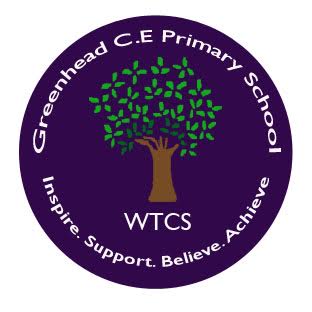 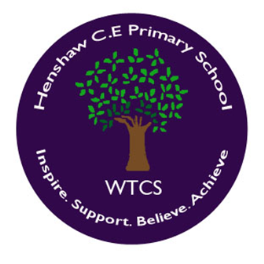 This register must:State the name and category of each Governor	Set out any relevant business interest.Set out details of any other educational establishments that they govern.Set out any relationship details between governors and members of staff, including spouses, partners and relatives. 	Full nameCategory of GovernorDeclaration of members interests: Business, Educational and Personal Mrs Sarah HutchinsonHead TeacherNo declarationMr David RatcliffChair of GovernorsMember of the Newcastle Diocesan board Rev Benjamin CarterEx officio Foundation Governor Director of Newcastle Diocesan Board of FinanceParentCllr Alan SharpFoundation Governor- GreenheadAgent to the owner of the school Mrs Pippa MilburnFoundation Governor- GreenheadParent of a child at GreenheadMrs Jenna MooreHenshaw Foundation GovernorDirector of Greenhead Pre-School/ Parent of child at Greenhead.Mrs Katy RushworthFoundation Governor- HenshawNo declarationMrs Joanne FairlessElected TeacherNo declarationMr Andrew MartinElected parent- HenshawParent of a child at HenshawMr Gavin BoydFoundation Governor- HenshawConstruction industry (Brett Martin)Mr Claudio Di LulloElected parent- GreenheadNo declaration